CPA COLLEGE OF ARTS  & SCIENCE PUTHANATHANI – BIODIVERSITY CLUB 2019-2020	The biodiversity club mainly aims to equip younger generation (students) to create biodiversity awareness in community and the protection, preservation and management of natural resources. The club undertakes and support activities like nature camps, biodiversity awareness programs, initiatives and competition for students.COORDINATORPriyanka T. (Dept. Of Botany)STUDENT COORDINATORMuhammed Anshif ( 4th SEMESTER BOTANY)MEMBERSHasla Sherin      1st BA EnglishHisana Nasrin     Namitha NaseehaMurshidaAnshidaNafeemaShahalaAnshifaShaziyaSharmilaDilshaAswathi A. P.        1st B. ComNajiya Mariyam K.SinjithaSreeshmaMuhsina K. P.All students of 5th semester BotanyAll students of 3rd semester BotanyAll students of 3rd semester ZoologyAll students of 1st semester BotanyAll students of 1st semester ZoologyINAGURATIONDate: 22.08.2019Venue: college auditoriumSupervising teachers: Asst. Prof. PRIYANKA T.                                   Asst. Prof. FLORA                                   Asst. Prof. SHIFA MAJEEDBiodiversity club was formally inaugurated by Prof. Abdul Riyas (Govt Arts & Science College, Kozhikkode) on 22nd August 2019 and was coordinated by Prof. Ahammed Basheer (Dept. of Zoology). Prof. Riyas gave an informative talk on the topic “Biodiversity”.He aware the previous and present conditions of biodiversity of the world, and also pointed the objectives to conserve biodiversity and natural resources.There was a photography exhibition on the topic “Gods own country” - photos of Ajeeb Komachi were presented.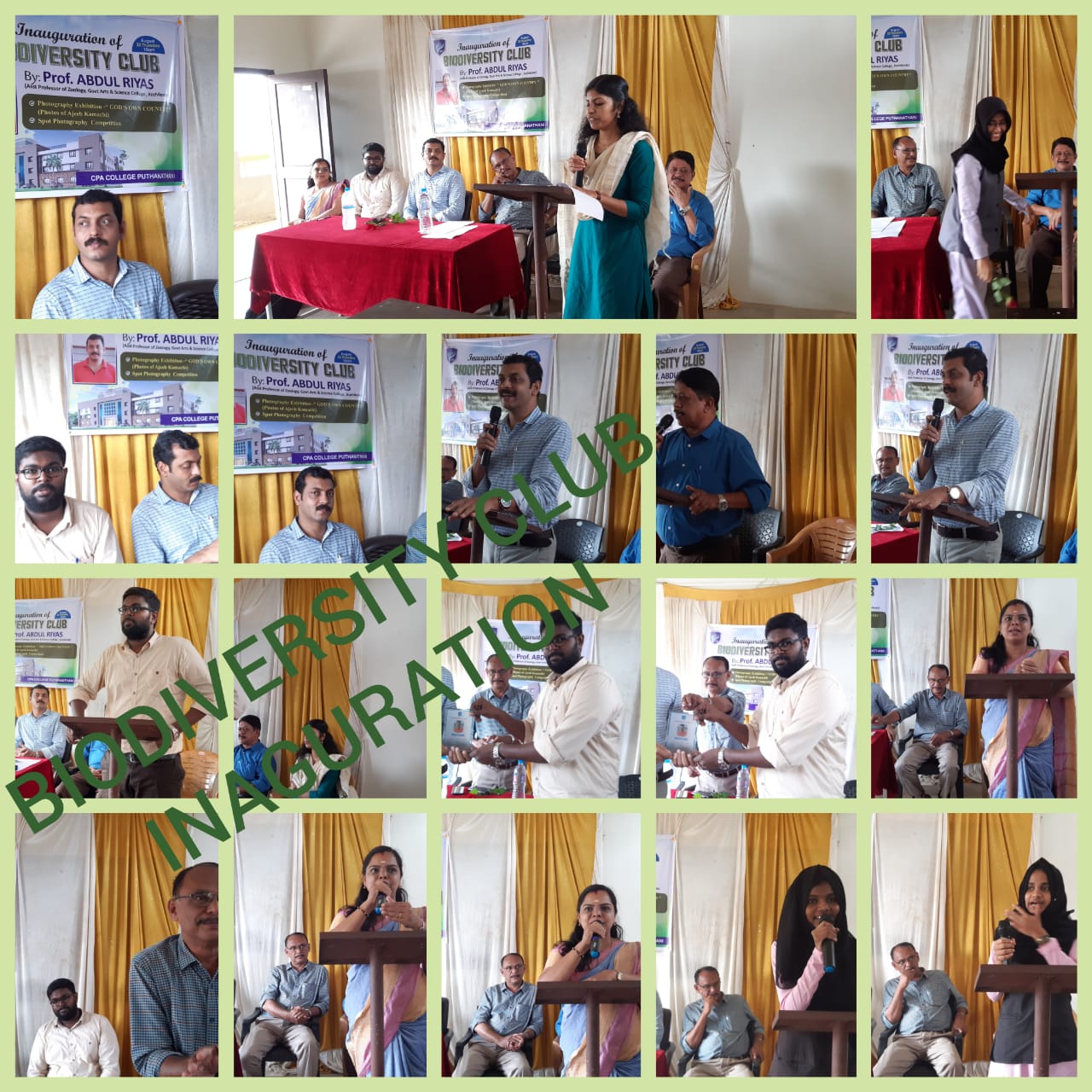 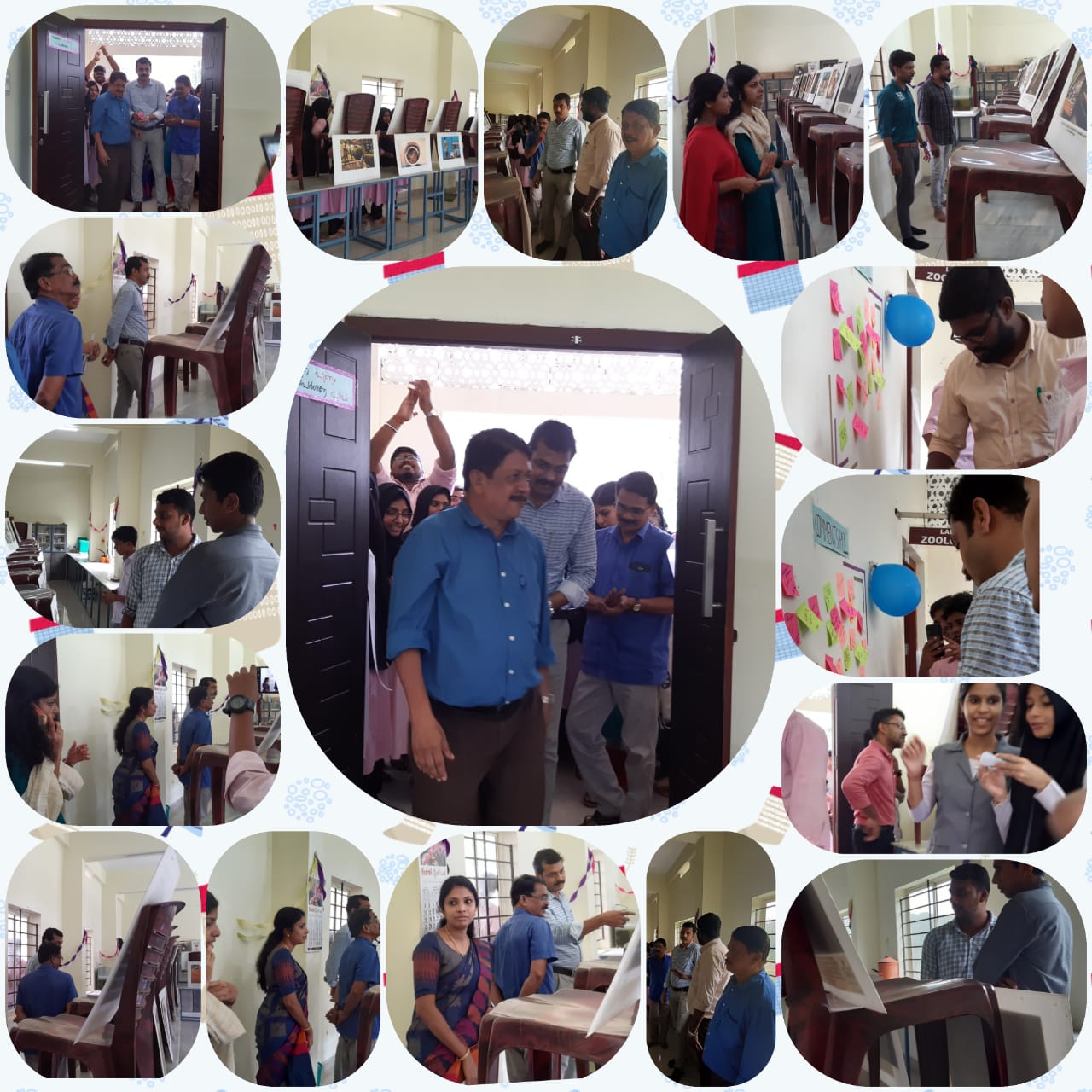 COMPETITIONFoot note competitionDate: 22. 08.2019Venue: Zoology lab There was a foot note competition on a single photograph. Somany students and teachers also participated in it. Winners:Shidhu Shaji (1st sem botany)Vaseem Siyad (1st sem B.com)Asst. Prof. Subin (Dept. of Commerce)Shakir Shibili (3rd sem Zoology)Noushin P.T. (2nd sem M.Com)Spot photography competition Date: 25. 08.2019Venue: College campusTopic: ‘Nature and Love’Winners: Safvan (5th sem BA ENGLISH)Vasudevan (3rd sem B.Sc ZOOLOGY)Jamsheer (3rd sem BBA)Ashik T. P. (1st sem Bcom)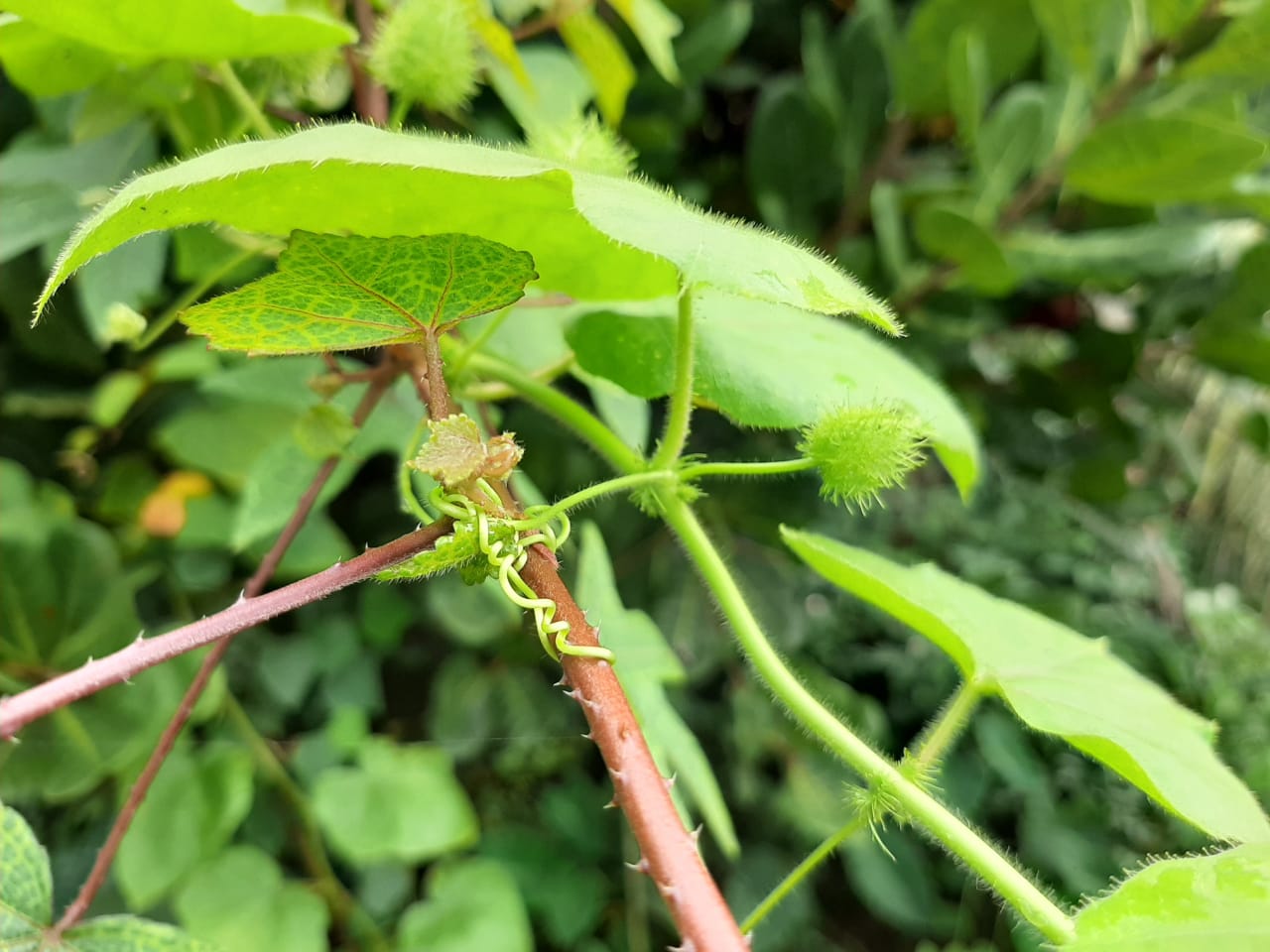 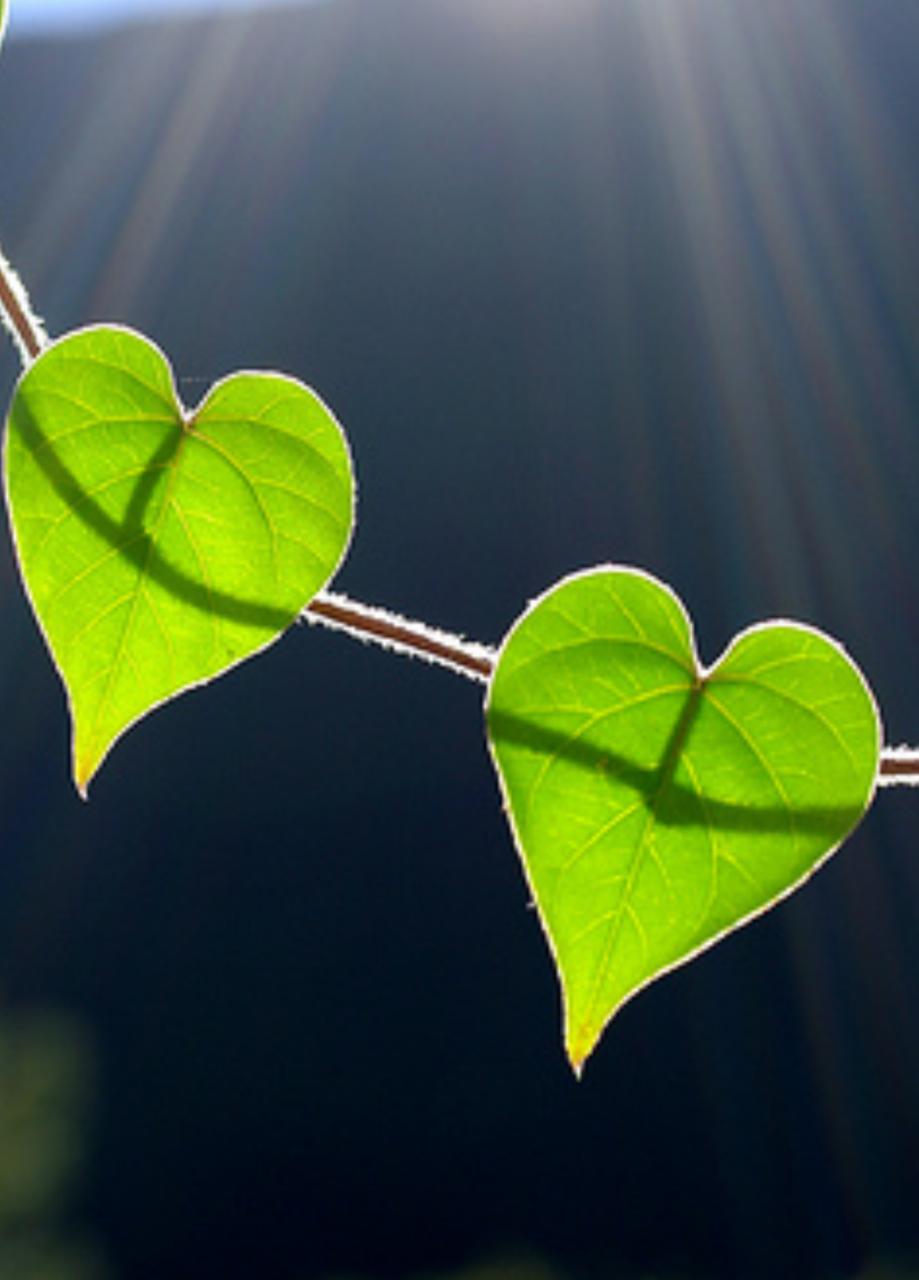 3.Intra college COLLAGE competitionDate: 18.12.2019Venue: College LibraryTopic: THE SMOULDERING INDIAWinners:1st BTTM1ST BA ENGLISH1ST  B.Sc BOTANY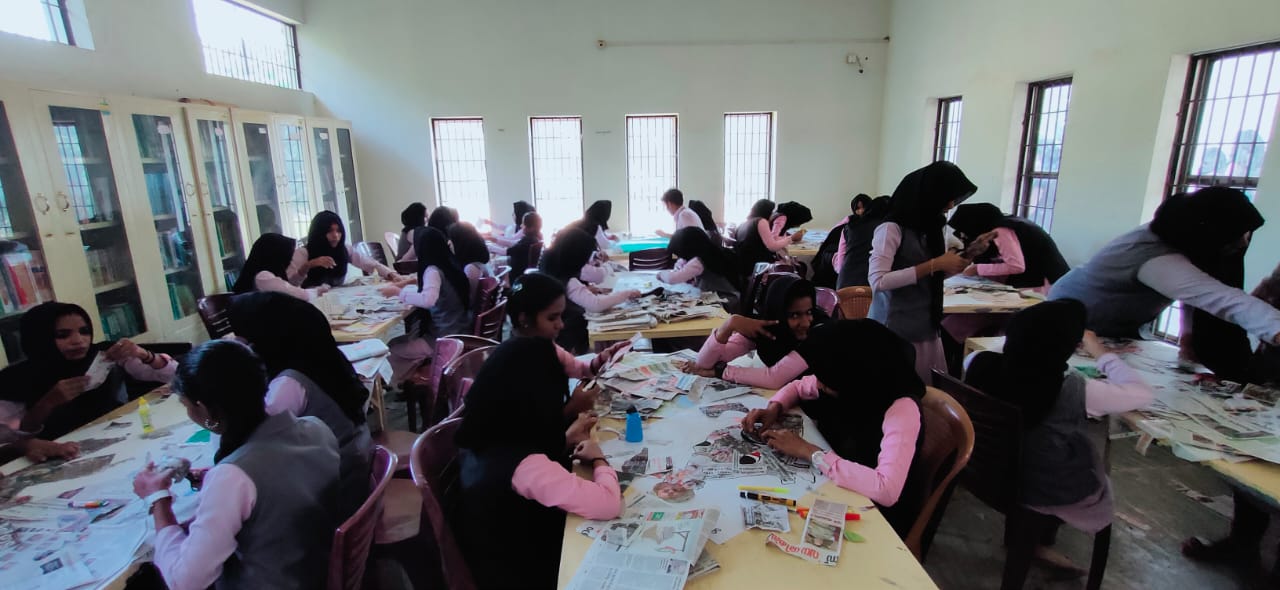 ONE DAY NATURE CAMPDate: 03.02.2020Venue : Silent Valley national Park, PalakkadOn 3rd February 2020 , we conducted a one day nature study programme to silent valley national park . Silent valley national park is one of the undisturbed South Western Ghats mountain rain forest and tropical moist evergreen forest in India. It was formerly known as Syrandrivanam. The national park has some rare flora and fauna. And our journey for exploring area was guided by the forest watchers and forest guard. The main attraction of the forest was lion tailed macaque, Indian Giant squirrel and different types of butterflies. The way to inside the forest was beautifully decorated by different types of butterflies. The buffer zone area of the forest was covered by 3 different group of tribals in 196 tribal colonies. We were visited the KSEB project area and the main source of kunthipuzha. 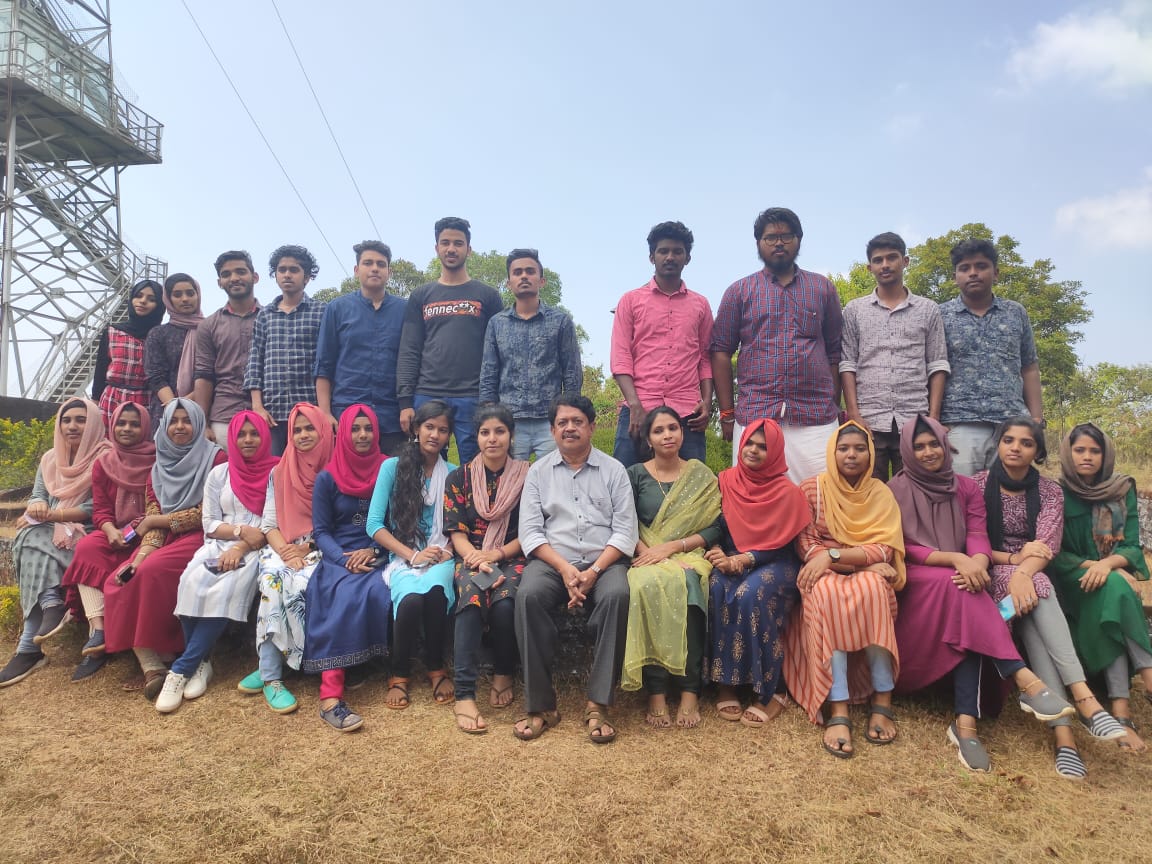 